PERFECT SQUARES 1-1024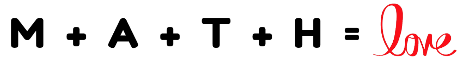 1812896254100324676912136172916144400784251694418413619648490049225529961642565761024